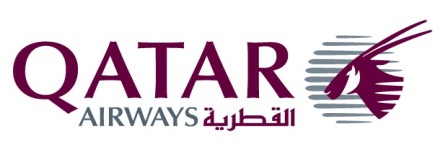 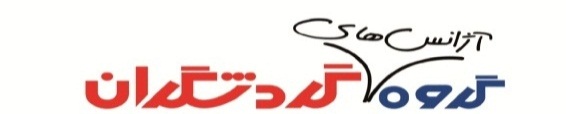 4 شب پاتایا - 4 شب پوکت17 مرداد به 25 مرداد4 شب پاتایا - 4 شب پوکت17 مرداد به 25 مرداد4 شب پاتایا - 4 شب پوکت17 مرداد به 25 مرداد4 شب پاتایا - 4 شب پوکت17 مرداد به 25 مرداد4 شب پاتایا - 4 شب پوکت17 مرداد به 25 مرداد4 شب پاتایا - 4 شب پوکت17 مرداد به 25 مردادکودک بدون تختکودک با تختاتاق یک تختهاتاق دو تخته هرنفردرجههتل37700003960000456000040800003*/3*A-ONE STAR / DAYS INN3830000NA467000041600003*/4*SUNSHINE RESIDENCE / DAYS INN38200004010000461000041300003*/3*A-ONE STAR / ASPIRA PRIME PATONG38300004070000464000041400003*/4*GOLDEN BEACH / ASHLEE PLAZA3850000NA477000042100003*/3*IBIS PATTAYA / IBIS PATONG38700004170000486000042500003*/3*SUNBEAM PATTAYA / ASPIRA PRIME PATONG39500004280000507000043800004*/4*CITRUS PARC / ASHLEE HEIGHT39900004370000528000044900004*/4*VISTA / HYATT PLACE4020000NA544000045700004*/5*CENTARA PATTAYA / SWISSOTEL PATONG40300004480000553000046100004*/4*ASIA  PATTAYA / DUANGJITT RESORT & SPA40400004490000557000046300004*/4*LONG BEACH / DUANGJIT RESORT &SPA40300004460000550000046000004*/4*MERCURE PATTAYA / DUANGJITT RESORT & SPA40700004550000572000047100004*/4*MERCURE PATTAYA / NOVOTEL PHUKET RESORT42600005030000678000052400004*+/4*+HOLIDAY INN PATTAYA / NOVOTEL VINTAGE42400004810000620000049900005*/5*GARDEN CLIFF BEACH / THAVON BACH VILLAGE42500004840000626000050300005*/5*GARDEN CLIFF BEACH / MILLENNIUM RESORT42800004930000645000051200005*/5*PULLMAN PATTAYA G / CREST RESORT43200005000000663000052100005*/5*PULLMAN PATTAYA G / GRAND MERCURE PATONG43200005020000666000052300005*/5*ROYAL  CLIFF BEACH / CREST RESORT44000005190000707000054300005*/5*+ROYAL  CLIFF BEACH / WYNDHAM GRAND4420000NA716000054800005*/5*ROYAL CLIFF BEACH / HYATT REGENCY4470000NA751000056500005*+/5*+INTERCONTINENTAL / HYATT REGENCY43400005080000679000052900005*/5*AVANI RESORT & SPA / MILLENNIUM RESORT45300005460000776000057700005*/5*+AVANI RESORT & SPA / LE MERIDIEN 45200005450000772000057600005*/5*+ROYAL CLIFF BEACH / LEMERIDIAN PHUKETخدمات تور:بلیط رفت و برگشت با پرواز قطرایرویز از شیراز در مسیر شیراز/ دوحه  /بانکوک/ دوحه  / شیراز –پرواز داخلی بین دو شهر- اقامت با صبحانه- ویزا-یک گشت نیمروزی در شهر– ترانسفر فرودگاهی و ترانسفر دوسره زمینی به پاتایا - راهنمای فارسی- یک عدد سیم کارت برای هر اتاق- بیمه مسافرتیمدارک لازم جهت ویزا : پاسپورت با 7 ماه اعتبار از تاریخ سفر – دو قطعه عکس 4*3 رنگی زمینه سفید – کپی شناسنامه و کارت ملی- پرینت حساب بانکی گردش یک ماهه آخر با حداقل مانده 5 میلیون تومانتوضیحات :1- تور و پرواز چارتر، غیر قابل استرداد و کنسلی می باشد.              2- مسئولیت کنترل پاسپورت از جهت ممنوعیت خروج از کشور به عهده شرکت گردشگران نمیباشد.3- در صورت عدم صدور ویزابه هردلیل از جانب سفارت، شرکت گردشگران به هیچ عنوان مسئول نبوده و سایر همراهان ناگزیر به انجام سفر میباشند. 4- نفر سوم در اتاق از سرویس اضافه استفاده نموده که به صورت تخت سفری یا تشک اضافه به طور موقت در اتاق قرار می گیرد.5- توقف جهت انجام ترانسفردر فرودگاه حداکثرتا2 ساعت بعد از فرود هواپیما بوده و در صورت عدم حضور به موقع مسافر به هر علتی آژانس و تور به هیچ عنوان مسئول استرداد مبلغ ترانسفرانجام نشده و یا  انجام مجددآن نخواهد بود و مسافرباید باهزینه شخصی،خودبه هتل محل اقامت در شهر مربوطه مراجعه کند.  خدمات تور:بلیط رفت و برگشت با پرواز قطرایرویز از شیراز در مسیر شیراز/ دوحه  /بانکوک/ دوحه  / شیراز –پرواز داخلی بین دو شهر- اقامت با صبحانه- ویزا-یک گشت نیمروزی در شهر– ترانسفر فرودگاهی و ترانسفر دوسره زمینی به پاتایا - راهنمای فارسی- یک عدد سیم کارت برای هر اتاق- بیمه مسافرتیمدارک لازم جهت ویزا : پاسپورت با 7 ماه اعتبار از تاریخ سفر – دو قطعه عکس 4*3 رنگی زمینه سفید – کپی شناسنامه و کارت ملی- پرینت حساب بانکی گردش یک ماهه آخر با حداقل مانده 5 میلیون تومانتوضیحات :1- تور و پرواز چارتر، غیر قابل استرداد و کنسلی می باشد.              2- مسئولیت کنترل پاسپورت از جهت ممنوعیت خروج از کشور به عهده شرکت گردشگران نمیباشد.3- در صورت عدم صدور ویزابه هردلیل از جانب سفارت، شرکت گردشگران به هیچ عنوان مسئول نبوده و سایر همراهان ناگزیر به انجام سفر میباشند. 4- نفر سوم در اتاق از سرویس اضافه استفاده نموده که به صورت تخت سفری یا تشک اضافه به طور موقت در اتاق قرار می گیرد.5- توقف جهت انجام ترانسفردر فرودگاه حداکثرتا2 ساعت بعد از فرود هواپیما بوده و در صورت عدم حضور به موقع مسافر به هر علتی آژانس و تور به هیچ عنوان مسئول استرداد مبلغ ترانسفرانجام نشده و یا  انجام مجددآن نخواهد بود و مسافرباید باهزینه شخصی،خودبه هتل محل اقامت در شهر مربوطه مراجعه کند.  خدمات تور:بلیط رفت و برگشت با پرواز قطرایرویز از شیراز در مسیر شیراز/ دوحه  /بانکوک/ دوحه  / شیراز –پرواز داخلی بین دو شهر- اقامت با صبحانه- ویزا-یک گشت نیمروزی در شهر– ترانسفر فرودگاهی و ترانسفر دوسره زمینی به پاتایا - راهنمای فارسی- یک عدد سیم کارت برای هر اتاق- بیمه مسافرتیمدارک لازم جهت ویزا : پاسپورت با 7 ماه اعتبار از تاریخ سفر – دو قطعه عکس 4*3 رنگی زمینه سفید – کپی شناسنامه و کارت ملی- پرینت حساب بانکی گردش یک ماهه آخر با حداقل مانده 5 میلیون تومانتوضیحات :1- تور و پرواز چارتر، غیر قابل استرداد و کنسلی می باشد.              2- مسئولیت کنترل پاسپورت از جهت ممنوعیت خروج از کشور به عهده شرکت گردشگران نمیباشد.3- در صورت عدم صدور ویزابه هردلیل از جانب سفارت، شرکت گردشگران به هیچ عنوان مسئول نبوده و سایر همراهان ناگزیر به انجام سفر میباشند. 4- نفر سوم در اتاق از سرویس اضافه استفاده نموده که به صورت تخت سفری یا تشک اضافه به طور موقت در اتاق قرار می گیرد.5- توقف جهت انجام ترانسفردر فرودگاه حداکثرتا2 ساعت بعد از فرود هواپیما بوده و در صورت عدم حضور به موقع مسافر به هر علتی آژانس و تور به هیچ عنوان مسئول استرداد مبلغ ترانسفرانجام نشده و یا  انجام مجددآن نخواهد بود و مسافرباید باهزینه شخصی،خودبه هتل محل اقامت در شهر مربوطه مراجعه کند.  خدمات تور:بلیط رفت و برگشت با پرواز قطرایرویز از شیراز در مسیر شیراز/ دوحه  /بانکوک/ دوحه  / شیراز –پرواز داخلی بین دو شهر- اقامت با صبحانه- ویزا-یک گشت نیمروزی در شهر– ترانسفر فرودگاهی و ترانسفر دوسره زمینی به پاتایا - راهنمای فارسی- یک عدد سیم کارت برای هر اتاق- بیمه مسافرتیمدارک لازم جهت ویزا : پاسپورت با 7 ماه اعتبار از تاریخ سفر – دو قطعه عکس 4*3 رنگی زمینه سفید – کپی شناسنامه و کارت ملی- پرینت حساب بانکی گردش یک ماهه آخر با حداقل مانده 5 میلیون تومانتوضیحات :1- تور و پرواز چارتر، غیر قابل استرداد و کنسلی می باشد.              2- مسئولیت کنترل پاسپورت از جهت ممنوعیت خروج از کشور به عهده شرکت گردشگران نمیباشد.3- در صورت عدم صدور ویزابه هردلیل از جانب سفارت، شرکت گردشگران به هیچ عنوان مسئول نبوده و سایر همراهان ناگزیر به انجام سفر میباشند. 4- نفر سوم در اتاق از سرویس اضافه استفاده نموده که به صورت تخت سفری یا تشک اضافه به طور موقت در اتاق قرار می گیرد.5- توقف جهت انجام ترانسفردر فرودگاه حداکثرتا2 ساعت بعد از فرود هواپیما بوده و در صورت عدم حضور به موقع مسافر به هر علتی آژانس و تور به هیچ عنوان مسئول استرداد مبلغ ترانسفرانجام نشده و یا  انجام مجددآن نخواهد بود و مسافرباید باهزینه شخصی،خودبه هتل محل اقامت در شهر مربوطه مراجعه کند.  خدمات تور:بلیط رفت و برگشت با پرواز قطرایرویز از شیراز در مسیر شیراز/ دوحه  /بانکوک/ دوحه  / شیراز –پرواز داخلی بین دو شهر- اقامت با صبحانه- ویزا-یک گشت نیمروزی در شهر– ترانسفر فرودگاهی و ترانسفر دوسره زمینی به پاتایا - راهنمای فارسی- یک عدد سیم کارت برای هر اتاق- بیمه مسافرتیمدارک لازم جهت ویزا : پاسپورت با 7 ماه اعتبار از تاریخ سفر – دو قطعه عکس 4*3 رنگی زمینه سفید – کپی شناسنامه و کارت ملی- پرینت حساب بانکی گردش یک ماهه آخر با حداقل مانده 5 میلیون تومانتوضیحات :1- تور و پرواز چارتر، غیر قابل استرداد و کنسلی می باشد.              2- مسئولیت کنترل پاسپورت از جهت ممنوعیت خروج از کشور به عهده شرکت گردشگران نمیباشد.3- در صورت عدم صدور ویزابه هردلیل از جانب سفارت، شرکت گردشگران به هیچ عنوان مسئول نبوده و سایر همراهان ناگزیر به انجام سفر میباشند. 4- نفر سوم در اتاق از سرویس اضافه استفاده نموده که به صورت تخت سفری یا تشک اضافه به طور موقت در اتاق قرار می گیرد.5- توقف جهت انجام ترانسفردر فرودگاه حداکثرتا2 ساعت بعد از فرود هواپیما بوده و در صورت عدم حضور به موقع مسافر به هر علتی آژانس و تور به هیچ عنوان مسئول استرداد مبلغ ترانسفرانجام نشده و یا  انجام مجددآن نخواهد بود و مسافرباید باهزینه شخصی،خودبه هتل محل اقامت در شهر مربوطه مراجعه کند.  خدمات تور:بلیط رفت و برگشت با پرواز قطرایرویز از شیراز در مسیر شیراز/ دوحه  /بانکوک/ دوحه  / شیراز –پرواز داخلی بین دو شهر- اقامت با صبحانه- ویزا-یک گشت نیمروزی در شهر– ترانسفر فرودگاهی و ترانسفر دوسره زمینی به پاتایا - راهنمای فارسی- یک عدد سیم کارت برای هر اتاق- بیمه مسافرتیمدارک لازم جهت ویزا : پاسپورت با 7 ماه اعتبار از تاریخ سفر – دو قطعه عکس 4*3 رنگی زمینه سفید – کپی شناسنامه و کارت ملی- پرینت حساب بانکی گردش یک ماهه آخر با حداقل مانده 5 میلیون تومانتوضیحات :1- تور و پرواز چارتر، غیر قابل استرداد و کنسلی می باشد.              2- مسئولیت کنترل پاسپورت از جهت ممنوعیت خروج از کشور به عهده شرکت گردشگران نمیباشد.3- در صورت عدم صدور ویزابه هردلیل از جانب سفارت، شرکت گردشگران به هیچ عنوان مسئول نبوده و سایر همراهان ناگزیر به انجام سفر میباشند. 4- نفر سوم در اتاق از سرویس اضافه استفاده نموده که به صورت تخت سفری یا تشک اضافه به طور موقت در اتاق قرار می گیرد.5- توقف جهت انجام ترانسفردر فرودگاه حداکثرتا2 ساعت بعد از فرود هواپیما بوده و در صورت عدم حضور به موقع مسافر به هر علتی آژانس و تور به هیچ عنوان مسئول استرداد مبلغ ترانسفرانجام نشده و یا  انجام مجددآن نخواهد بود و مسافرباید باهزینه شخصی،خودبه هتل محل اقامت در شهر مربوطه مراجعه کند.  آدرس  دفتر شماره یک : شیراز – خیابان رودکی تلفکس :32331123 آدرس دفتر شماره دو : شیراز – خیابان فرهنگ شهر تلفکس : 36257505 آدرس  دفتر شماره یک : شیراز – خیابان رودکی تلفکس :32331123 آدرس دفتر شماره دو : شیراز – خیابان فرهنگ شهر تلفکس : 36257505 آدرس  دفتر شماره یک : شیراز – خیابان رودکی تلفکس :32331123 آدرس دفتر شماره دو : شیراز – خیابان فرهنگ شهر تلفکس : 36257505 آدرس  دفتر شماره یک : شیراز – خیابان رودکی تلفکس :32331123 آدرس دفتر شماره دو : شیراز – خیابان فرهنگ شهر تلفکس : 36257505 آدرس  دفتر شماره یک : شیراز – خیابان رودکی تلفکس :32331123 آدرس دفتر شماره دو : شیراز – خیابان فرهنگ شهر تلفکس : 36257505 آدرس  دفتر شماره یک : شیراز – خیابان رودکی تلفکس :32331123 آدرس دفتر شماره دو : شیراز – خیابان فرهنگ شهر تلفکس : 36257505 